                                                          		Προς		                                                         	      ΔΗΜΟΤ. ΣΥΜΒ. ΔΗΜΟΥ ΝΑΟΥΣΑΣ  ΑΠΟΔΟΧΗ  ΕΠΙΧΟΡΗΓΗΣΕΩΝ          Το  Δημοτικό  Συμβούλιο  καλείται  να  αποφασίσει  για  την  αποδοχή  των επιχορηγήσεων    για :Ποσό 117.165,00 ευρώ,   «4η, 5η και 6η Μηνιαία τακτική Επιχ/σης έτους 2021 για υλοποίηση έργων και επενδυτικών δραστηριοτήτων». Αναγγελία Πίστωστης  στο Τ. Π & Δανείων με Αρ. Εντ. ΥΠΕΣ :53638/21. Το έσοδο καταχωρήθηκε στον Κ. Α. Εσόδου 1311.Ο  ΕΙΣΗΓΗΤΗΣ					            Χασιούρα ΖωήΕΛΑΒΑ   ΓΝΩΣΗ    ΠΡΟΙΣΤΑΜΕΝΟΣ ΟΙΚ/ΚΩΝ                       				ΑΝΤΙΔΗΜΑΡΧΟΣ ΔΙΟΙΚΗΤΙΚΩΝ ΥΠΗΡΕΣΙΩΝ ΔΗΜΟΥ ΝΑΟΥΣΑΣ                                       			&  ΟΙΚΟΝΟΜΙΚΩΝ ΥΠΗΡΕΣΙΩΝ         										ΔΗΜΟΥ ΝΑΟΥΣΑΣ                                            Κόφκελης  Αθανάσιος								Καραγιαννίδης  Αντώνης Κοιν.: Πρ/νο Οικ/κού ΤμήματοςΝίκα Βασίλη                                                Νάουσα 03-08-2021                                                Αρ.Πρωτ.         11947ΕΛΛΗΝΙΚΗ  ΔΗΜΟΚΡΑΤΙΑΔΗΜΟΣ ΗΡΩΙΚΗΣ ΠΟΛΕΩΣ ΝΑΟΥΣΑΣΔΗΜΟΤΙΚΗ ΕΝΟΤΗΤΑ ΝΑΟΥΣΑΣΔΙΕΥΘΥΝΣΗ ΟΙΚΟΝΟΜΙΚΩΝ ΥΠΗΡΕΣΙΩΝΤΜΗΜΑ TAMEIOYΠΛΗΡΟΦΟΡΙΕΣ: Χασιούρα Ζωή         Δημαρχίας 30, Τ.Κ. 592 00  ΝΑΟΥΣΑΤηλ.: 2332350312 Fax: : 2332027884www. naoussa.gr.      e-mail:xasioura@naoussa.gr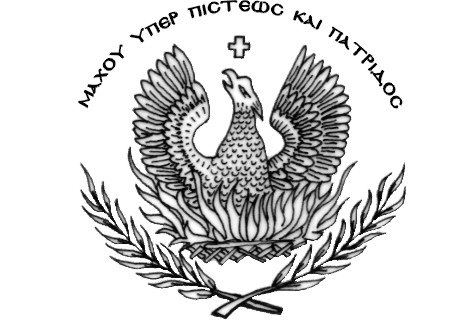 